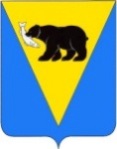 ПОСТАНОВЛЕНИЕГЛАВЫ УСТЬ-БОЛЬШЕРЕЦКОГО МУНИЦИПАЛЬНОГО РАЙОНАот 19.12.2022 № __71__О комиссии по предупреждению и ликвидации чрезвычайных ситуаций и обеспечению пожарной безопасности Усть-Большерецкого муниципального района»В целях реализации Федерального закона от 21.12.1994 № 68-ФЗ «О защите населения и территорий от чрезвычайных ситуаций природного и техногенного характера», постановления Правительства Российской Федерации от 30.12.2003 № 794 «О единой государственной системе предупреждения и ликвидации чрезвычайных ситуаций», Закона Камчатского края от 19.12.2008 № 198 «О защите населения и территории Камчатского края от чрезвычайных ситуаций природного и техногенного характера»ПОСТАНОВЛЯЮ:1. Утвердить состав комиссии по предупреждению и ликвидации чрезвычайных ситуаций и обеспечению пожарной безопасности Усть-Большерецкого муниципального района, согласно приложению № 1 к настоящему постановлению.   2. Утвердить Положение о комиссии по предупреждению и ликвидации чрезвычайных ситуаций и обеспечению пожарной безопасности Усть-Большерецкого муниципального района, согласно приложению № 2 к настоящему постановлению. 3. Настоящее постановление вступает в силу после дня его официального опубликования.4. Аппарату Администрации Усть-Большерецкого муниципального района обнародовать настоящее постановление и разместить на официальном сайте Администрации Усть-Большерецкого муниципального района в информационно-телекоммуникационной сети «Интернет».  5. Контроль за исполнением настоящего постановления возложить на руководителя Управления специальных программ Администрации Усть-Большерецкого муниципального района.Глава Усть-Большерецкогомуниципального района                                                                                                    К.С. ВолковПриложение № 2 к постановлению Главы Усть-Большерецкогомуниципального  района от «___» _________ 2022 № ____Положениео комиссии по предупреждению и ликвидации чрезвычайных ситуаций и обеспечению пожарной безопасности Усть-Большерецкого муниципального района (далее Положение)1. ОБЩИЕ ПОЛОЖЕНИЯНастоящее Положение определяет назначение, основные задачи, обязанности и полномочия, а также порядок функционирования Комиссии по предупреждению и ликвидации чрезвычайных ситуаций и обеспечению пожарной безопасности Усть - Большерецкого муниципального района (далее - Комиссия).Комиссия является координационным органом Усть-Большерецкого муниципального звена Камчатской территориальной подсистемы единой государственной системы предупреждения и ликвидации чрезвычайных ситуаций (далее - Усть-Большерецкое муниципальное звено КТП РСЧС).Состав Комиссии утверждается постановлением Главы Усть-Большерецкого муниципального района.2. ОСНОВНЫЕ ЗАДАЧИ и ФУНКЦИИ комиссииРазработка предложений по реализации государственной политики в области предупреждения и ликвидации чрезвычайных ситуаций и обеспечения пожарной безопасности.Координация деятельности органов управления и сил Усть-Большерецкого муниципального звена КТП РСЧС.Обеспечение согласованности действий территориальных органов федеральных органов исполнительной власти, расположенных на территории Усть-Большерецкого муниципального района, структурных подразделений Администрации Усть-Большерецкого муниципального района, администраций городских, сельских поселений Усть-Большерецкого муниципального района и организаций, независимо от их организационно-правовой формы (далее организации), расположенных на территории Усть-Большерецкого муниципального района, при решении вопросов в области предупреждения и ликвидации чрезвычайных ситуаций и обеспечения пожарной безопасности.Организация наблюдения и контроля за состоянием окружающей среды, потенциально опасных объектов и прогнозирования чрезвычайных ситуаций (далее - ЧС).Организация сбора, обработки и обмена информацией в области защиты населения и территорий от ЧС и обеспечения пожарной безопасности.Обеспечение готовности органов управления, сил и средств к действиям по предупреждению и ликвидации ЧС.Организация планирования действий органов управления и сил Усть- Большерецкого муниципального звена РСЧС.Руководство работами по ликвидации ЧС и всестороннему обеспечению действий, сил и средств Усть-Большерецкого муниципального звена КТП РСЧС. Организация привлечения трудоспособного населения к этим работам.Организация создания резервов финансовых и материальных ресурсов для ликвидации ЧС.Формирование предложений по реализации системы общегосударственных мер, направленных на борьбу с пожарами.Планирование и организация эвакуации населения, при необходимости, и возвращения его в места постоянного проживания после проведения работ по ликвидации ЧС.Руководство подготовкой руководящего состава органов управления и сил Усть-Большерецкого муниципального звена КТП РСЧС, а также населения к действиям в чрезвычайных ситуациях.Взаимодействие с другими комиссиями, военным командованием и общественными организациями по вопросам предупреждения и ликвидации ЧС природного и техногенного характера, а при необходимости, принятие решения о направлении имеющихся сил и средств для оказания помощи этим комиссиям в ликвидации чрезвычайных ситуаций.3. ПРАВА И ОРГАНИЗАЦИОННЫЕ ОСНОВЫ ДЕЯТЕЛЬНОСТИ КОМИССИИКомиссия имеет право:а) принимать, в пределах своей компетенции, решения по вопросам защиты населения и территорий от ЧС и обеспечению пожарной безопасности, обязательные для исполнения всеми организациями, независимо от их организационно-правовых форм и форм собственности, а также должностными лицами и гражданами;б) привлекать к своей работе специалистов любых отраслей экономики для принятия решений по наиболее важным вопросам в области защиты населения и территорий от ЧС и обеспечения пожарной безопасности;в) запрашивать и получать, от территориальных и федеральных органов исполнительной власти, расположенных на территории Усть-Большерецкого муниципального района и организаций материалы, необходимые для выполнения возложенных на Комиссию задач;г) рассматривать входящие в компетенцию Комиссии вопросы и принимать решения в соответствии с возложенными на нее задачами;д) приостанавливать функционирование организаций независимо от их организационно правовых форм и форм собственности объектов, вне зависимости от ведомственной подчиненности, в случае угрозы возникновения чрезвычайной ситуации.Заслушивать на своих заседаниях руководителей:а) территориальных органов и федеральных органов исполнительной власти расположенных на территории Усть-Большерецкого муниципального района;б) структурных подразделений Администрации Усть-Большерецкого муниципального района;в) глав городских и сельских поселений Усть-Большерецкого муниципального района;г) организаций, ведущих свою производственную деятельность на территории Усть-Большерецкого муниципального района, по вопросам, относящимся к компетенции Комиссии и давать им обязательные для исполнения указания о принятии неотложных мер по предупреждению возникновения, снижению ущерба или ликвидации последствии чрезвычайных ситуаций и нормализации обстановки.Основной формой работы Комиссии является проведение заседаний и принятие решений по рассматриваемым вопросам.В зависимости от обстановки Комиссия принимает решение об установлении органам управления и силам Усть-Большерецкого муниципального звена КТП РСЧС один из режимов функционирования:а) режим повышенной готовности - при угрозе возникновения чрезвычайных ситуаций;б) режим чрезвычайной ситуации - при возникновении и ликвидации чрезвычайных ситуаций природного и техногенного характера.В режиме повседневной деятельности Комиссия осуществляет свою работу в соответствии с планом работы на год, который принимается на заседании Комиссии и в последующем утверждается ее председателем. При необходимости, возможно внесение изменений в план работы по предложениям председателя, заместителя председателя или членов Комиссии утвержденных на заседании Комиссии.Заседания Комиссии проводятся по мере необходимости, но не реже одного раза в квартал.Заседание Комиссии проводит председатель или по его поручению заместитель председателя Комиссии.Состав участников на заседания Комиссии определяется председателем Комиссии исходя из характера рассматриваемых вопросов.Подготовка материалов к заседанию Комиссии осуществляется по необходимости работниками Администрации Усть-Большерецкого муниципального района, территориальными органами федеральных органов исполнительной власти, расположенными на территории Усть-Большерецкого муниципального района, администрациями городских и сельских поселений Усть-Большерецкого муниципального района и организациями, к сфере ведения которых относятся вопросы, включенные в повестку дня заседания Комиссии.Оповещение членов Комиссии о проведении заседания осуществляет секретарь Комиссии с указанием повестки дня, докладчиков и содокладчиков.            3.11. Проект решения (протокола) доводится до членов Комиссии                   предварительно  или на заседании Комиссии в зависимости от условий обстановки и  характера рассматриваемого вопроса, изменения в решение вносятся в процессе обсуждения вопросов.3.12. Решения Комиссии принимаются простым большинством голосов присутствующих на заседании членов Комиссии. В случае равенства голосов решающим является голос председателя Комиссии.3.13. При необходимости председатель Комиссии или  его заместитель вправе принять решение о рассмотрении вопросов без проведения заседания Комиссии – путем проведения заочного голосования.3.14. Решения Комиссии оформляются в виде протоколов, которые   подписываются председателем Комиссии или его заместителем, председательствующим на Комиссии.             3.15. Решения Комиссии, принимаемые в соответствии с ее компетенцией, являются обязательными для всех структурных подразделений Администрации Усть-Большерецкого муниципального района, территориальных органов федеральных органон исполнительной власти, администраций городских и сельских поселений Усть-Большерецкого муниципального района и организаций, расположенных на территории Усть-Большерецкого муниципального района.3.16. Организация работы Комиссии в режиме повышенной готовности и в режиме чрезвычайной ситуации определяется исходя из складывающейся обстановки, в соответствии с решением по организации деятельности в данных режимах.              3.17. В период между заседаниями Комиссии работает оперативный штаб КЧС и ОПБ, на который возлагаются права и организационные основы деятельности отраженные в Положении об оперативном штабе КЧС и ОПБ.               3.18. Положение об оперативном штабе и численный состав штаба утверждается на заседании Комиссии.               3.19. В целях выработки комиссионного решения о начале или прекращении активной фазы поиска пропавших граждан, Комиссия проводит внеочередные заседания, с привлечением представителей полиции и поисково-спасательных формирований, дислоцирующихся на территории района, принимающих участие в поиске пропавших граждан на водной акватории и в природной среде.Приложение № 1 к постановлению Главы Усть-Большерецкого муниципального района«     » _________ 2022   №______Состав комиссии по предупреждению и ликвидации чрезвычайных ситуаций и обеспечению пожарной безопасности Усть-Большерецкого муниципального районаЧлены КЧС и ОПБ:Квитко Борис                     заместитель Главы Администрации Усть-                 2-18-68                            Борисович                           Большерецкого муниципального района-                                                                                            председатель Комитета по управлению                                             муниципальным имуществом                                             Админитсрации Усть-Большерецкого                                             муниципального района                                               Макарова Елена                 заместитель руководителя Управления	2-14-10Викторовна                         спецпрограмм- начальник отдела по                                               мобилизационной работе и гражданской                                              обороне                                                                              Бобкина Наталья                 начальник отдела социальной поддержки	2-13-70  Борисовна                            населения Администрации Усть-Большерецкого                                                муниципального района                                                  Левченко Александр           руководитель Комитета ЖКХ, ТЭК, 	2-12-98 Владимирович                     транспорта, связи и строительства                                                                                Администрации Усть-Большерецкого                                                 муниципального района                                                  (по согласованию)Попова Юлия	Техник-гидролог м-2 Большерецк	2-17-82Владимировна	ФГБУ «УГМС»	 (по согласованию)Волков Кирилл Сергеевич Глава Усть-Большерецкого муниципального района - председатель КЧС и ОПБ       2-16-30       2-16-30Богатырев Михаил Владимирович руководитель Управления специальных программ Администрации Усть-Большерецкого муниципального района, заместитель председателя КЧС и ОПБ       2-17-97       2-17-97Большаков Олег Николаевичначальник Усть-Большерецкого пожарно-спасательного гарнизона КГКУ «ЦОД» -  заместитель председателя КЧС и ОПБ (по согласованию)начальник Усть-Большерецкого пожарно-спасательного гарнизона КГКУ «ЦОД» -  заместитель председателя КЧС и ОПБ (по согласованию)2-13-93Болычев Николай Иванович советник отдела по мобилизационной работе и гражданской обороне Администрации Усть-Большерецкого муниципального района - секретарь КЧС и ОПБ        2-14-10        2-14-10 Васильева Ирина                  руководитель Управления                                                    Игоревна                                образования Администрации                                                 Усть-Большерецкого                                                 муниципального района                             2-13-49              Розумей ВадимПетровичДроздов ИгорьАнатольевич начальник Усть-Большерецкого отделениянадзорной деятельности и профилактической работы по Усть-Большерецкому району Управления надзорной деятельности и профилактической работы ГУ МЧС России по Камчатскому краю (по согласованию)начальник КГКУ «Усть-Большерецкая районная станция по борьбе с болезнями животных» (по согласованию)        2-13-93                2-13-32Меджидов Абдула Магомедович главный врач ГБУЗ КК «Усть-Большерецкая районная больница» (по согласованию)        2-19-57Косяков Сергей Николаевич - начальник Усть-Большерецкого энергорайона филиала ООО «Центральные электрические сети» ПАО «Камчатскэнерго»  (по согласованию)        3-00-20Дзюба Николай Николаевич -  старший инспектор Усть-Большерецкого отделения ГИМС ГУ МЧС России по Камчатскому краю (по согласованию)Жуков Дмитрий Владимирович начальник Усть-Большерецкого энергорайона АО «Камчатэнергосервис» (по согласованию)           2-12-00Щуров РусланВладимировичначальник полиции Усть-Большерецкого МО МВД России(по согласованию)           2-13-02Морозов Роман Александрович                 Руководитель участкового лесничества – участковый лесничий «Усть- Большерецкого участкового лесничества» филиала – КГКУ «Камчатские лесничества»           2-13-78